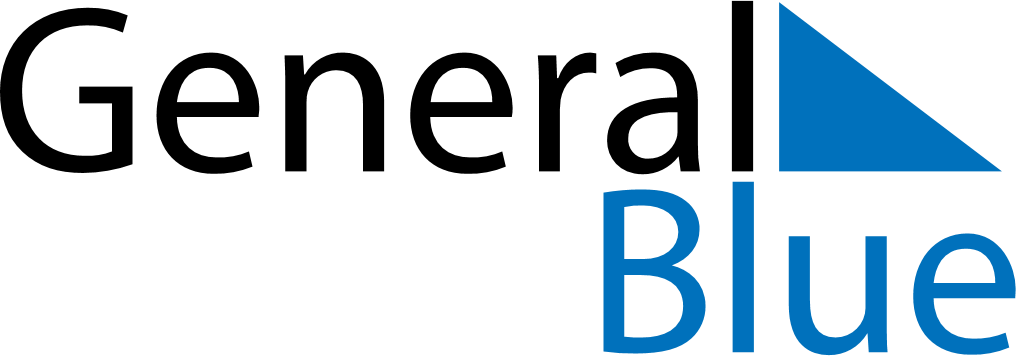 Quarter 1 of 2026EthiopiaQuarter 1 of 2026EthiopiaQuarter 1 of 2026EthiopiaQuarter 1 of 2026EthiopiaQuarter 1 of 2026EthiopiaJanuary 2026January 2026January 2026January 2026January 2026January 2026January 2026MONTUEWEDTHUFRISATSUN12345678910111213141516171819202122232425262728293031February 2026February 2026February 2026February 2026February 2026February 2026February 2026MONTUEWEDTHUFRISATSUN12345678910111213141516171819202122232425262728March 2026March 2026March 2026March 2026March 2026March 2026March 2026MONTUEWEDTHUFRISATSUN12345678910111213141516171819202122232425262728293031Jan 6: Christmas DayJan 19: EpiphanyFeb 18: First day of RamadanMar 2: Victory at Adwa DayMar 20: End of Ramadan (Eid al-Fitr)Mar 28: Day of Lament